«Дети-детям»Волонтерами школы было проведено мероприятие «Герои нашего времени» для обучающихся начальной школы. Старшеклассники рассказали ребятам о военнослужащих, которым присвоено звание Герой России. Дети внимательно слушали информацию, а потом разгадали интересный кроссворд по теме занятия.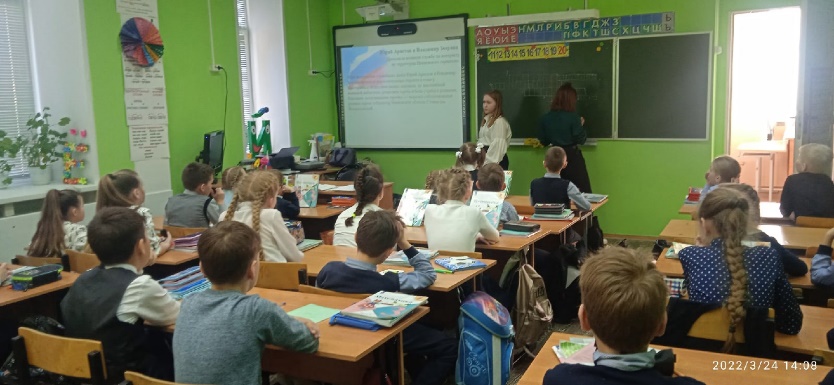 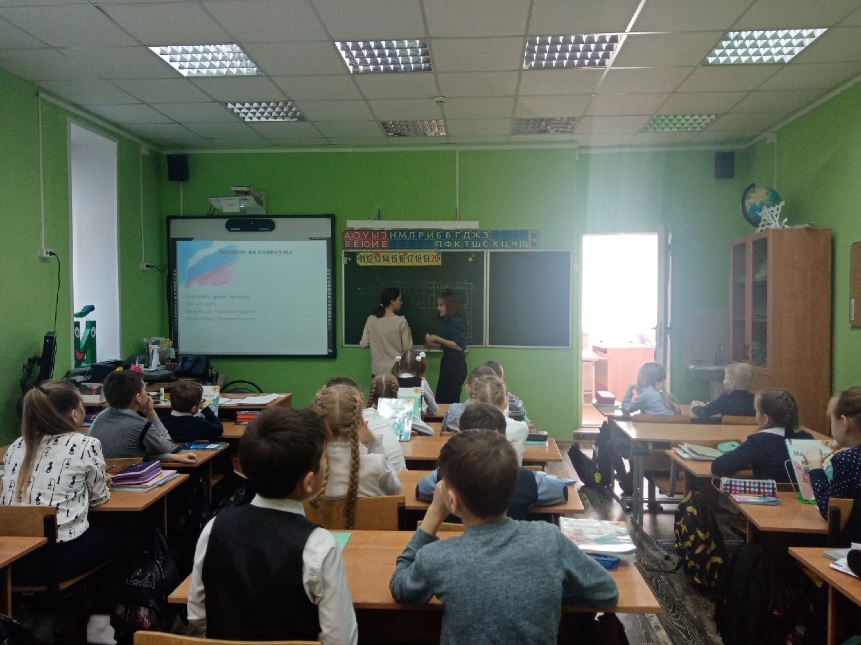 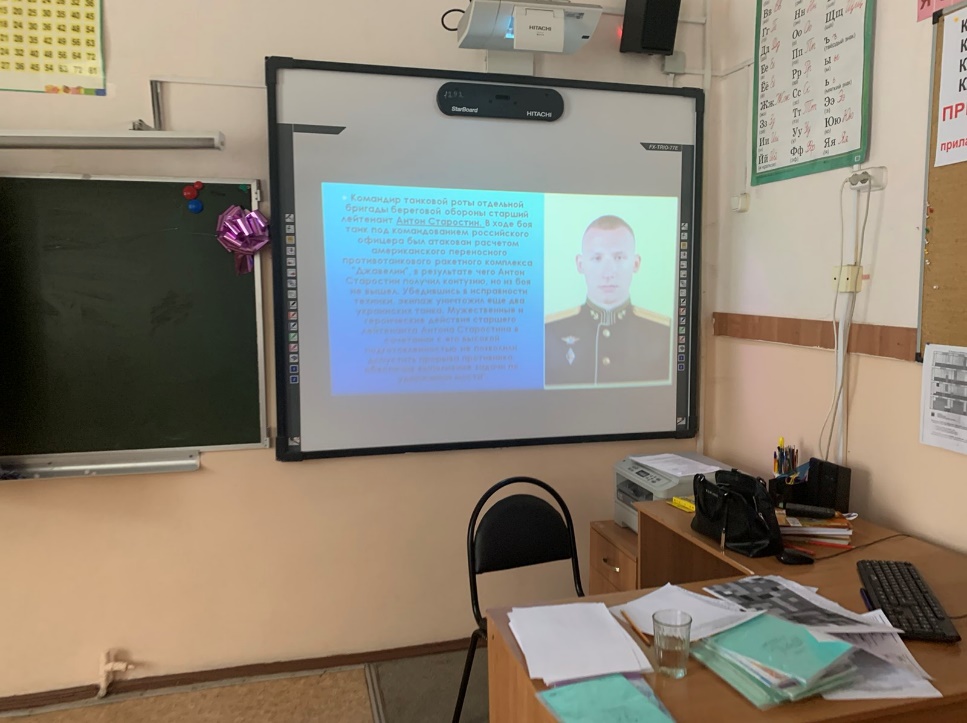 